Конспект ФГОС к уроку на тему: Письменность и знания древних египтян. Класс: 5.Тип урока:урок «открытия» нового знания.Цель:- сформировать представление учащихся об истории возникновения письменности, раскрыть особенности древнеегипетского письма; - развивать умение работать с историческими источниками, анализировать, обобщать и делать выводы;- воспитывать любознательность, интерес к историческому прошлому и уважительное отношение к прошлому.Планируемые результаты:Предметные: -расширение понятийной базы за счет включения в нее новых элементов.-формирование у учащихся умений реализации новых способов действия.Познавательные УУД:Выделяют и формируют познавательную цель. Выбираютвыполняют операции со знаками и символами. Осуществляют поиск и выделение необходимой информации. Личностные УУД:Формирование устойчивой мотивации к исследовательской   деятельности.Регулятивные УУД: Сличают способ и результат своих действий с заданным эталоном, обнаруживают отклонения и отличия от эталона. Выделяют и осознают то, что уже усвоено  и что ещё подлежит усвоению, осознают качество и уровень усвоения. Коммуникативные УУД: С достаточной полнотой и точностью выражают свои мысли в соответствии с задачами и условиями коммуникации. Учатся слушать друг друга. Описывают содержание совершаемых действий с целью ориентировки предметно практической деятельности. С достаточной полнотой и точностью выражают свои мысли в соответствии с задачами и условиями коммуникации.Средства обучения: Компьютер, проектор, учебник, раздаточный    материал, презентация.Технология:Критического мышления.Технологическая картаРаздаточный материал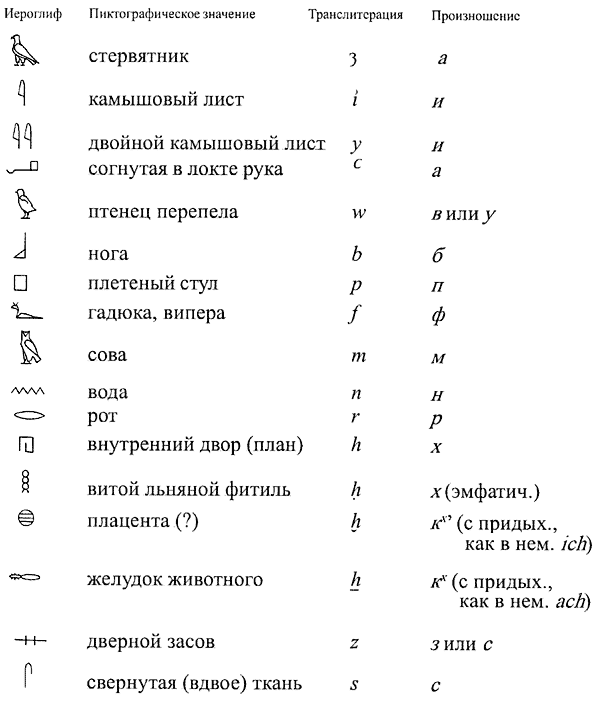 Биография Жан-Франсуа Шампольона.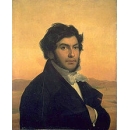 	Жан-Франсуа Шампольон (фр. Jean-FrançoisChampollion; (23 декабря 1790 — 4 марта 1832) — великий французский историк-ориенталист и лингвист, признанный основатель египтологии. Благодаря проведённой им расшифровке текста Реттского камня 14 сентября 1822 года стало возможным чтение иероглифов и дальнейшее развитие египтологии как науки. Этапы   урока; Цель этапаДеятельность учителяДеятельность учащихсяФормируемые УУД1 этап.Мотивационный этап. Стадия вызова.1 этап.Мотивационный этап. Стадия вызова.1 этап.Мотивационный этап. Стадия вызова.1 этап.Мотивационный этап. Стадия вызова.1.организационный момент: цель: настроить на урок, создать атмосферу сотрудничества.Прочитать словокакими мы будем на уроке?2. Погружение в тему: подвести к актуализации, проверка д\зцель: повторить изученное и создатьситуацию затруднения.Я рада приветствовать Вас внашем  классе.Есть классы разные у нас.Но этот, самый классный класс.П- примерныеИ - инициативныеР - разумныеА - активныеМ - мудрыеИ - интересныеД - добрыеА– аккуратныеПожелание ученикам:Я, Вам желаю проявить сегодня на уроке, все свои самые лучшие качества.Мозговой штурм по изученному материалуОпределить термин:1.Река в Сев. Вост. Африке?2. Высокий тростник?3.Огромный треугольник образовавший рукав реки?4.Кто возле фараона занимал самое почётное положение?5. Кто вёл учёт населения?6. Как наз. приспособление дляполива полей?7. Выдающиеся достижения человечества?8. Искусство проектирования и постройки зданий?9.Священные письмена? – ситуация затруднения.Дети слушают пожелания учителя отвечают навопросы.Все ученики работают надповторением, с затруднением на новый  материал.Записывают формулировку.(Знаки для письма и чтения называются иероглифами.)Регулятивные УУД: саморегуляция (слушают, проверяют).Познавательные УУД (расширение кругозора…).Коммуник. УУДРУУД- ставят учебную задачу(цель перед выполнением работы).КУУД- учатся действовать с учетом позиции другого и согласовывать действия.КУУД- Формирование устойчивой мотивации к самостоятельной и коллективной аналитической деятельности.2 этап.  Этап целеполагания2 этап.  Этап целеполагания2 этап.  Этап целеполагания2 этап.  Этап целеполаганияОпределение темы: Постановка целей и задач урока.Составить логическую цепочку:Иероглиф- письменность - знания- египтяне.Тема урока: Письменность и знания древних египтян.(в тетрадь) Определите цели урока:(по ключевым словам)Узнать...Отличать…Запомнить… Составляют логическую цепочку, сами определяют тему урока. Сами определяют цели и задачи урока.ПУУДВыделяют и формулируют познавательную цель.ЛУУД Формирование устойчивого интереса к теме.КУУДС достаточной полнотой и точностью выражают свои мысли в соответствии с задачами и условиями коммуникации.РУУДСтавят учебную задачу на основе соотнесения того, что уже известно и усвоено, и того, что еще неизвестно.3 этап. Актуализация и фиксирование индивидуального затруднения в пробном учебном действии (Осмысления) Домашнее Задание.3 этап. Актуализация и фиксирование индивидуального затруднения в пробном учебном действии (Осмысления) Домашнее Задание.3 этап. Актуализация и фиксирование индивидуального затруднения в пробном учебном действии (Осмысления) Домашнее Задание.3 этап. Актуализация и фиксирование индивидуального затруднения в пробном учебном действии (Осмысления) Домашнее Задание.Открытие нового знанияПрием «Пометки на полях» (Инсерт). Прочитайте информационный текст в учебнике стр.61 п.12 пункт1,  отметьте на полях специальными знаками  информацию.(проговариваем)Физкультминутка Использование текста для составления  опорного конспекта 1. Что такое иероглиф?2.Сколько иероглифов в египетском письме?3.Есть ли гласные звуки?4.Легко ли выучить иероглифы? Иероглифы – священные письмена, их 750, гласные нет, трудно выучить, кто выучил - мудрец.2. Попробуйте сами  разгадать тайну иероглифов? В паре.3.  Сообщение:как была разгадана тайна иероглифов.Сделайте пометки на полях:«V» - это мне  известно;«+» - новое«?» - это мне непонятно, естьвопросыПроверяют себя по эталону.Раздаточный материал (составить любое предложение на тему: Египет иероглифами).ПортретШампольона.ПУУДОсуществляют поиск и выделение необходимой информации.Выбирают знаково–символические средства для построения модели.ЛУУДФормирование внимания.КУУД Описывают содержание совершаемых действий с целью ориентировки предметно–практической или иной деятельности.РУУДВыделяют и осознают то, что уже усвоено и что еще подлежит усвоению, осознают качество и уровень усвоения.  Цель: узнать, как изготовляют папирус.Составление кластера.(краба)Домашнее заданиеНа чем писали иероглифы?Слайды.Свиток, папирус.Чему учили древних египтян?учебник п.12 стр.63,пункт 3. п.12стр.65Читать,отвечать на вопросы.Объяснение учителя, задают вопросы.Составляют все.ЭталонСлайдПУУД Выполняют операции со знаками и символами.  Создают структуру взаимосвязей смысловых единиц текстаЛУУД формирование зрительного вниманияКУУДформирование умения грамотно и корректно задавать вопросы.РУУДВыделяют и осознают то, что уже усвоено и что еще подлежит усвоению, осознают качество и уровень усвоения.  4 этап.Первичное закрепление. Самопроверка.4 этап.Первичное закрепление. Самопроверка.4 этап.Первичное закрепление. Самопроверка.4 этап.Первичное закрепление. Самопроверка.   Цель этапа: Привести полученные знания в системуМини-тестЗакончи предложение1. Священные письмена-это…2. Школа находилась в …3.Папирус в 1значении…4.Папирус во 2 значении…5.Кто разгадал тайну иероглифов…Эталон Слайд Работают все.ЭталонСлайдКУУДС достаточной полнотой и точностью выражают свои мысли в соответствии с задачами и условиями коммуникации.5 этап.Рефлексия учебной деятельности на уроке.5 этап.Рефлексия учебной деятельности на уроке.5 этап.Рефлексия учебной деятельности на уроке.5 этап.Рефлексия учебной деятельности на уроке.Подведение итогов урока. Записать в тетради или проговоритьСегодня на уроке я…- узнал(а)…-понял(а)…-хочу…Оценки в дневник и электронный журналПродолжить предложение.